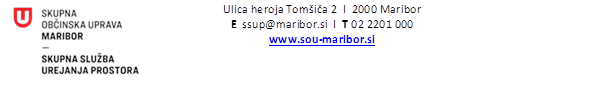 VLOGA ZA PRIDOBITEV SOGLASJA ZA SPREMINJANJE MEJE PARCELPodatki o zemljišču/-ih:*Na posamezni vlogi naj bodo navedena zemljišča iz ene katastrske občine. V primeru večjega števila parcel jih navedite na posebnem seznamu v prilogi te vloge.Podpis vlagatelja: _________________________________________Upravna taksa v skladu s tarifno številko  3 Zakona o upravnih taksah /ZUT/ (Uradni list RS, št. 106/10 – uradno prečiščeno besedilo, 14/15 – ZUUJFO, 84/15 – ZZelP-J, 32/16, 30/18 – ZKZaš in 189/20 – ZFRO) znaša 22,60 €.Upravna taksa se lahko poravna na enega od naslednjih načinov: s plačilno ali kreditno kartico: v tajništvu Občine Duplek v času uradnih ur;s plačilnim nalogom: namen plačila: »plačilo upravne takse« na TTR Občine Duplek, številka računa: SI56 011004260309194, referenca SI11 75256-7111002-21; BIC banke prejemnika: BSLJSI2X, koda namena: GOVT.v primeru plačila s položnico ali elektronsko, je treba vlogi priložiti dokazilo o plačilu upravne takseV primeru plačila s univerzalnim plačilnim nalogom je treba vlogi priložiti dokazilo o plačilu. Na podlagi 3. odstavka 16. člena ZUT odločbe oziroma potrdila ni mogoče vročiti stranki, preden ne poravna predpisane takse._____________________________________________________________________Obvestilo o obdelavi osebnih podatkov: Občina Duplek, Trg slovenske osamosvojitve 1, 2241 Sp. Duplek in Skupna občinska uprava Maribor, Ulica heroja Tomšiča 2, 2000 Maribor, bo osebne podatke hranila in varovala na primeren način, tako da ne bo prišlo do morebitnih neupravičenih razkritij podatkov nepooblaščenim osebam. S podpisom te vloge soglašate z zbiranjem in obdelavo vaših osebnih podatkov. Vaše podatke zbiramo le za namen izdaje potrdila o pogojih za spremembo meje parcele. V primeru oddaje vloge so osebni podatki obvezni in brez le-teh vloga ne bo popolna, zato je ne bo mogoče oddati. Za vsako nadaljnjo obdelavo podatkov, ki ni združljiva s tukaj navedenimi nameni, vas bomo prosili za dodatno privolitev. Upravljavec se zavezuje, da osebnih podatkov ne bo posredoval, posodil ali prodal tretji osebi brez pridobitve pisne privolitve posameznika razen pogodbenim obdelovalcem, ki za njega izvajajo naloge skladno s pogodbo o obdelavi osebnih podatkov. Upravljavec bo omogočil obdelavo oziroma posredovanje osebnih podatkov izključno pooblaščenim zaposlenim. Upravljavec ne uporablja avtomatiziranega sprejemanja odločitev, vključno z oblikovanjem profilov. S podpisom vloge potrjujete, da ste seznanjeni, da imate glede osebnih podatkov, ki se nanašajo na vas, pravico seznanitve, dopolnitve, popravka, omejitve obdelave, izbrisa, prenosljivosti in ugovora (vključno s pravico do pritožbe pri Informacijskem pooblaščencu in sodnim varstvom pravic). INVESTITOR (-ji) ali POBLAŠČENEC  (s priloženim pooblastilom)INVESTITOR (-ji) ali POBLAŠČENEC  (s priloženim pooblastilom)Ime in priimek investitorja (investitorjev) oziroma naziv :NaslovID za DDV ( za pravne osebe)Telefon (obvezno):e-mail (neobvezno):Parc. št.Parc. št.Parc. št.